 Colegio Santa María de Maipú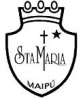  Departamento de Artes, Tecnología y Música RUBRICA DE AUTOEVALUACION PARA EL ESTUDIANTE DE GUIA Nº 1 DE AUTOAPRENDIZAJE TECNOLOGIA 8º BÁSICONombre_______________________________________ Curso:_______ Fecha: ____Autoevalúa el logro y desempeño obtenido en tu trabajo. Escribe los puntajes en la sección puntaje.  Pega en tu cuaderno de la asignatura esta pauta para presentar al retorno a clases. INDICADORES EXCELENTE (4) BUENO (3)SUFICIENTE (2)INSUFICIENTE (1) PUNTAJE Información Mi trabajo presenta información completa del lugar elegido: atractivos turísticos, historia del lugar, flora y fauna, comida típica, los imperdibles, como llegar acompañado de un mapa. Escrita a mano Mi trabajo presenta información del lugar elegido, pero falta alguno de los siguientes elementos requeridos tales como:  atractivos turísticos, historia del lugar, flora y fauna, comida típica, los imperdibles, como llegar acompañado de un mapa.Escrita a mano Mi trabajo presenta la mitad de la información requerida y no pose imagen de mapa. Escrita a mano Mi trabajo presenta poca información, no tiene mapa y esta pegada e impresa desde Internet Limpieza y Presentación Mi trabajo se encuentra limpio y ordenado según todo lo requeridoMi trabajo se encuentra con algunas manchas, borrones o doblecesMi trabajo se encuentra bastante sucio. Podría mejorarMi trabajo se encuentra sucio y descuidadoTécnica He realizado mi trabajo con la técnica de “Pop Up circular”. Siguiendo todos los pasos dados en el video tutorial. He realizado mi trabajo con la técnica de “Pop Up circular”.No he seguido ninguno de los pasos del video tutorial He realizado mi trabajo con otra técnica. Es un tríptico informativo.No realice mi trabajo con la técnica de Pop Up circular.He realizado mi trabajo sobre una hoja de block. No realice mi trabajo con la técnica de Pop Up circular. Tema En mi trabajo presento información escrita y visual de un lugar turístico de Chile que he visitado o que me gustaría algún día visitar En mi trabajo presento información escrita y visual de un lugar del planeta. No leí todas las instrucciones. En mi trabajo no presento información de un tema que me interesa. No trata de ningún lugar turístico. Mi trabajo solo tiene fotografías de cosas que a mi me gustan. No sigo ninguna temática. Originalidad He realizado mi trabajo con estética, eligiendo diferentes colores de cartulinas o con cartulina entretenida. He realizado mi trabajo solo con la cartulina de color oscuro. No he aplicado cartulina entretenida y tampoco de colores He realizado mi trabajo con una hoja de block pintada He realizado mi trabajo con una hoja de block en blanco Terminaciones Para finalizar mi trabajo he pegado el icono que representa al lugar en la portada y he colocado cinta de raso para poder cerrarlo correctamente. Para finalizar mi trabajo he puesto cinta de raso para cerrarlo correctamente, pero no he pegado imagen de icono Para finalizar mi trabajo solo he pegado la imagen del icono en la portada. No he puesto cinta de raso para cerrarlo correctamente Para finalizar mi trabajo no he pegado imagen del icono del lugar y tampoco he puesto cinta de raso para cerrarlo. Responsabilidad con el trabajo asignado Tiempo: 2 semanas Sí, he realizado todo lo que tenía que hacer en el tiempo asignado para elloHe hecho casi todo lo que tenía que hacer en el tiempo asignadoHe hecho mucho menos de lo que tenía que hacer y no he respetado el tiempo asignadoNo he hecho nada